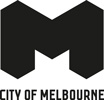 Things we like to do: Night timePicture Book ProgramDeveloped by ArtPlay and Family Services as part of the Picture Book Program.Star lightMoon lightWe’ve been thinking about things we like to do at night time!We like...Listening to stories all about meSplashing in the bath with Mr DuckyWhat do you like?Families love to create cosy and familiar bedtime rituals.The things we like to do at night time help us slip into a sound and restful sleep.Listen to our song online and sing along with the lyrics on page 5 of this book.THE FAMILIES WHO MADE THIS BOOKPenny BechtsiTheodora FoukaSatwik BeheraEepsita DasReyansh BindalPallavi GuptaIris Joette BrunoJudith Rosanne James SelvarajAvneesh ChitnisSnehal Chitnis and Anagha ChitnisSrithik DeySanchari DeyAtiksh GuptaShweta JaiswalKriti JhaKomal JhaHenry KnightZia Rachko-KnightAdvaith KrishnaArpitha DhanajayaMeher KuvavalaNeha BhatiaRhea MadhuHannah Madhu SukhdevPrabsidak MakkarHarpreet KaurKarthika NethiVaralakshmi NethiShahaan PalagiriFathimoon ShaikAsmi PatilAnamika PatilPrisha SahuKavita SahuSoransh SardanaPooja SardanaIshrat Maheera ShaikShahin ShaikKabilan S. P. ShenbagarajRajpriya ChinnasamyVidyut VinothChitra NagarajanEmily YangChen Jin and Lingling LiuNight Time: Things we like to do© City of Melbourne 2016First published April 2016ISBN 978-1-74250-993-8About this projectThe Picture Book Program 2016 is a partnership between two branches of the City Communities Group within the City of Melbourne – Community Services (Family Services) and Arts Melbourne (ArtPlay). The program is designed to engage families from within the municipality. It aims to encourage an awareness and enjoyment of literacy and the creative process, in a fun and supportive environment.The illustrations, text, and music in this book were created by the attending families, using everyday materials, curiosity, and experimentation. The result is a book and a song to be enjoyed again and again.Family ServicesLiteracy Project Facilitator: Tamara Hrabric-KrajcarPlaygroup Support: Debra Sedlarevic, Edith NicolasArtPlayProgram Manager: Steph UrrutyProgram Coordinator: Amy TurtonArtist: Phia LarsenSupport Artist: Jarsen CarlSongwriting Artist: Nina LaitalaGraphic Designer: Kathy HolowkoVolunteers: Briony TronsonThe City of Melbourne respectfully acknowledges the Traditional Owners of the land, the Boon Wurrung and Woiwurrung (Wurundjeri) peoples of the Kulin Nation and pays respect to their Elders, past and present.Star light Moon lightMama sings a lilting lullabyDrawing pictures with the stars in the skyStreet lightsFairy LightsListening to stories all about meSplashing in the bath with Mr DuckyHear a drumHear a heartbeatSnuggling up on mummy’s lapMy fingers tickling daddy’s backHear the rainHear the musicMilk turns me into a bedtime fairyTucked up in between my family with teddyNight lightDim lightEveryone’s asleep now I can dreamOf lions, pink flowers, and chocolate ice creamThings we like to do at night timeFollow this sound cloud link to sing alongLyricsStar light Moon lightMama sings a lilting lullabyDrawing pictures with the stars in the skyStreet lightsFairy lightsMilk turns me into a bedtime fairyTucked up in between my family with teddyCurling my fingersaround my hairCuddling with papa in our favourite chairHear the RainHear the heart beatsSnuggling up on mummy’s lapMy fingers tickling daddy’s backHear a clockHear drumsListening to storiesall about meSplashing in the bath with Mr DuckyEveryone’s asleep now I can dreamOf lions, pink flowers, and chocolate ice creamSoft pillowSweet dreamsSilenceGoodnightActivitiesGalaxy playdoughYou will need:1⁄2 cup salt1 cup plain flour2 tablespoons cream of tartar1 cup water1 tablespoon oilRed, blue and yellow food colouringSilver glitterInstructions:Mix all ingredients in a saucepan over medium heat until doughy. To get a dark midnight colour: use a lot of blue, some red, and a small amount of yellow food colouring (add more as you go if you need). Next, tip it out and knead until you’re happy with the texture. Lastly, add the glitter!Salad Spinner PaintingYou will need:Salad spinnerWashable paint in “squeezie” bottlesSmall paper platesInstructions:Place a paper plate inside the salad spinner and have your child drop a few globs of paint anywhere on the plate. Place the lid on and give it a fast spin, your child will love this bit! Open the lid and take a look inside at your spin art! Carefully pull out the plate and let it dry.Did you know?These creative activities help children develop fine motor skills, working the muscles in their fingers and hands. They also promote concentration and focus, developing the child’s attention span.Singing with children helps develop their vocabulary and language skills. Music in the home is soothing and promotes family bonding.